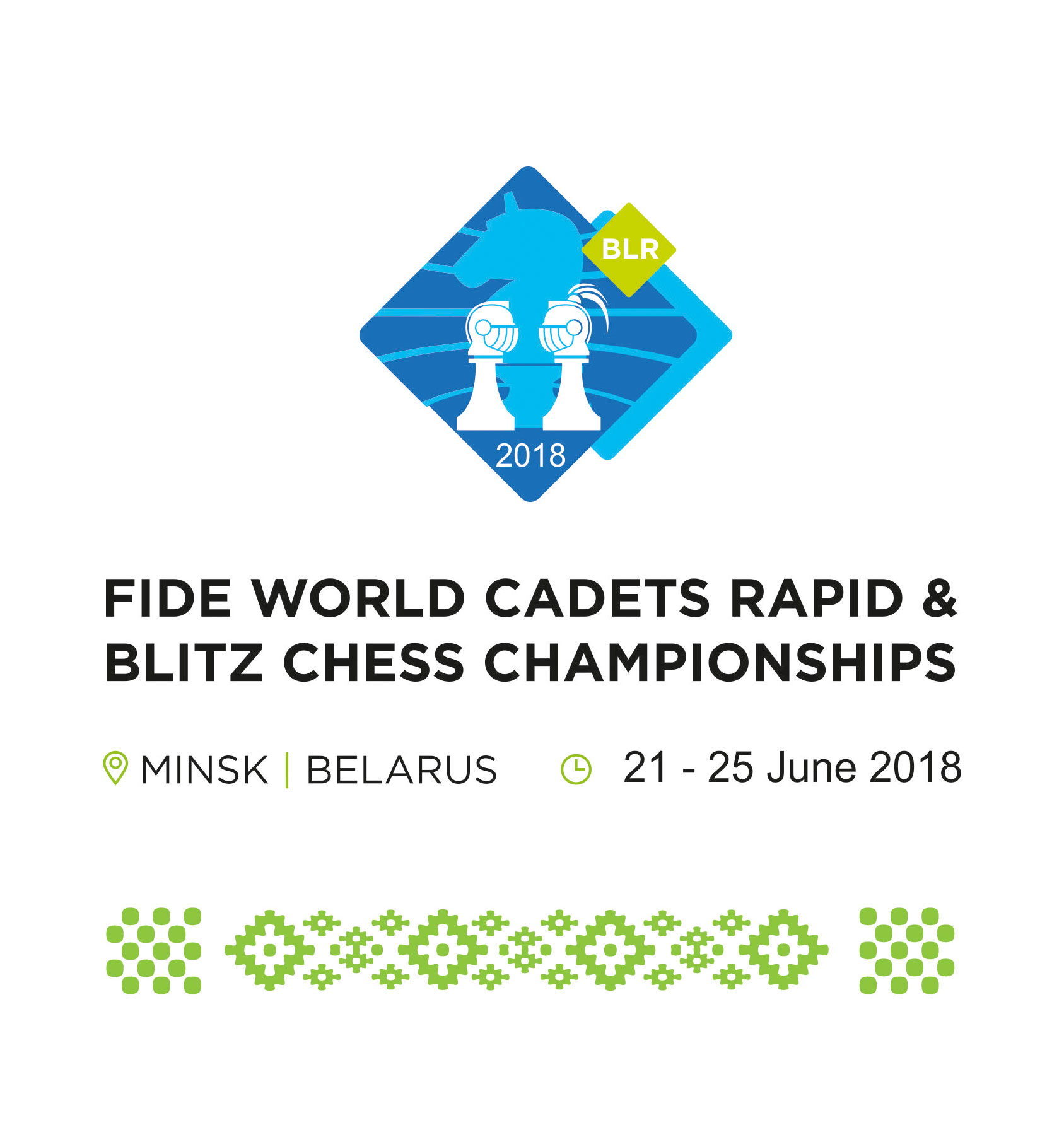 Registration Form   Instructions:Registration form must be completed and returned to the Tournament Office, email: infofide@tut.by, no later than 1st May, 2018.The complete registration form must include surname/s, first name/s, FIDE ID and title, as well as passport number of each player.It must also include full name/s and passport number of accompanying persons.It is also necessary to complete the hotel booking section, as well as flight details (if transfer or hotel booking are needed).BASICENTRYACCOMMODATIONTRAVEL DETAILSDate:Name & signature of responding official:PS: Please expand the paper document for more space if your delegation is larger.FEDERATION: Contact Person: Email/Tel:Number of persons:Payment via bank  (total EUR):Full nameRole (player oraccompanying)Age section(players)PassportFIDE IDTitleFull name:Room type (single/double):Check-in and Check-out Dates:Full name:Arrival date &time:Flight number &airport of origin:Departure date & time:Departure flight number: